Gubin, 03-11-2023 r.Znak sprawy: KI.271.4.2023Zamawiający: Gmina Gubin o statusie miejskim ul. Piastowska 2466-620 GUBINTel. 68/ 4558100Fax. 68/ 4558102Wszyscy uczestnicy postępowaniaOdpowiedzi na pytania dotyczące wyjaśnień treści SWZ i Projektu Budowlanego oraz zmiana treści SWZ.Dotyczy: postępowania o udzielenia zamówienia publicznego prowadzonego w trybie nieograniczonego pn. : „Budowa drogi gminnej wraz z budową skrzyżowań typu rondo z drogą krajową  nr 32 i wojewódzką nr 285 do strefy przemysłowej w Gubinie”Ogłoszenie o zamówieniu zamieszczone w Biuletynie Zamówień Publicznych w dniu 01-09-223 r. pod nr 2023/BZP 00378779/01.Działając w oparciu o art. 284 oraz 286 ustawy z 11 września 2019 r. – Prawo zamówień publicznych, Zamawiający udziela odpowiedzi na pytania oraz wprowadza zmiany do treści SWZ.Wnosimy o uzupełnienie dokumentacji przetargowej o Projekt techniczny branży sanitarnej.odpowiedź: Projekt techniczny zawiera część opisową i rysunkową dla wszystkich branż – zgodnie ze spisem treści (część opisowa) oraz spisem rysunków (część rysunkowa). Część dotycząca melioracji (drenaż rolny) znajduje się w całości w PZT.Projekt Umowy, §12, ust. 8: „Zamawiający, w terminie 14 dni od przedłożenia projektu umowy o podwykonawstwo, której przedmiotem są roboty budowlane, a także projektu jej zmiany, zgłosi w formie pisemnej zastrzeżenia do projektu tej umowy i projektu jej zmiany, w przypadku, gdy: (…)” oraz ust. 11: „Zamawiający, w terminie 14 dni od przedłożenia umowy o podwykonawstwo, której przedmiotem są roboty budowlane i jej zmiany, zgłosi w formie pisemnej sprzeciw do tej umowy i jej zmiany, w przypadkach, o których mowa w ust.  8 powyżej.”.Wnosimy o skrócenie terminu przysługującego Zamawiającemu na zgłoszenie zastrzeżeń/ sprzeciwu do w/w dokumentów z 14 do 7 dni.odpowiedź: Zamawiający nie wyraża zgody na skrócenie terminu.Wnosimy o załączenie do dokumentacji przetargowej Decyzji ZRID, o której mowa w udostępnionych uzgodnieniach z GDDKiA.odpowiedź: Decyzja ZRID zostanie dołączona do specyfikacji w chwili otrzymania jej przez Zamawiającego.Czy dla inwestycji została wydana Decyzja środowiskowa?odpowiedź: Nie, nie została.Wnosimy o załączenie do dokumentacji przetargowej decyzji zezwalającej na wycinkę drzew. odpowiedź: Wycinka drzew odbywać się będzie na podstawie decyzji ZRIDProjekt Budowlany, pkt 3.2.1: „Teren objęty opracowaniem sąsiaduje z terenami rolnymi, a istniejąca zieleń jest typowa dla tego typu zagospodarowania. W rejonie projektowanego skrzyżowania z droga krajową nr 32 występują tereny zalesione.” oraz pkt 3.5.4 d): „Na terenie inwestycji, w obrębie projektowanego skrzyżowania drogi gminnej z drogą krajową nr 32 występują tereny leśne będące w zarządzie Państwowego Gospodarstwa Leśnego Lasy Państwowe Nadleśnictwo Gubin.” Wnosimy o załączenie do dokumentacji przetargowej uzgodnień z PGL Lasy Państwowe.odpowiedź: Zgodnie z ustawą z dnia 10 kwietnia 2003r. o szczególnych zasadach przygotowania i realizacji inwestycji w zakresie dróg publicznych uzyskano opinię ZRID PGL LP, która załączona została do wniosku ZRIDProjekt Budowlany, pkt 3.2.1: „Teren objęty opracowaniem sąsiaduje z terenami rolnymi, a istniejąca zieleń jest typowa dla tego typu zagospodarowania. W rejonie projektowanego skrzyżowania z droga krajową nr 32 występują tereny zalesione.” oraz pkt 3.5.4 d): „Na terenie inwestycji, w obrębie projektowanego skrzyżowania drogi gminnej z drogą krajową nr 32 występują tereny leśne będące w zarządzie Państwowego Gospodarstwa Leśnego Lasy Państwowe Nadleśnictwo Gubin.” Wnosimy o informację, czy drzewa podlegające wycince są własnością Lasów Państwowych, a jeżeli tak wnosimy o potwierdzenie, że będą wycięte przez Lasy Państwowe przed przekazaniem Wykonawcy Terenu Budowy.odpowiedź: Zgodnie z art. 20b. Ustawy z dnia 10 kwietnia 2003r. o szczególnych zasadach przygotowania i realizacji inwestycji w zakresie dróg publicznych.SST D.M.00.00.00, pkt 1.5.2: „Dokumentacja Projektowa, którą Wykonawca opracuje we własnym zakresie w ramach ceny kontraktowej to w szczególności: (…)projekty technologii betonowania konstrukcji żelbetowych,projekty warsztatowe konstrukcji stalowych, jeżeli takie będą wykonywane,projekty przełożenia infrastruktury na czas budowy wraz z wymaganymi uzgodnieniami i decyzjami (jeżeli są wymagane),projekty szczegółowe tablic drogowych stałej organizacji ruchu (jeżeli są wymagane),projekty zabezpieczenia skarp wykopów (jeżeli są wymagane),projekty wykonawcze ścianek szczelnych, umocnień wykopów i ich rozparcia,projekty wykonawcze przecisków i przewiertów, (…)Wykonawca powinien również uzyskać wszystkie wymagane uzgodnienia. Projekty powinny być wykonywane przez osoby uprawnione.”. Zamówienie ogłoszone jest i będzie realizowane w formule „buduj”, zatem stroną odpowiedzialną za dokumentację projektową i formalną, na podstawie której przyszły Wykonawca będzie realizował inwestycję, jest Zamawiający. Wobec powyższego wnosimy o wykreślenie w/w zakresów dokumentacji projektowej do opracowania przez Wykonawcę, bądź zmianę formuły zamówienia na „zaprojektuj i wybuduj”. odpowiedź:  Zaktualizowano zapisy SST.SST D.M.00.00.00, pkt 2.7: „Wszystkie elementy i materiały z rozbiórek, nadmiar destruktu z frezowania oraz materiały rozbiórkowe przydatne Zamawiającemu stanowią własność Zamawiającego i zostaną dostarczone na koszt Wykonawcy do punktu wskazanego przez Zamawiającego w umowie. Pozyskane z wycinki dłużyce oraz konary drzew o średnicy powyżej 10 cm również stanowią własność Zamawiającego i zostaną dostarczone we wskazane miejsce na koszt Wykonawcy.” W celu dokładnego skalkulowania kosztów transportu w/w materiałów wnosimy o wskazanie miejsca odwozu w/w materiałów lub maksymalnego kilometraża od terenu budowy. odpowiedź: Maksymalnie do 15 km od terenu budowySST D.M.00.00.00, pkt 2.7: „Materiały zawierające azbest. Obowiązki Wykonawcy prac polegających na bezpiecznym usuwaniu wyrobów zawierających azbest, sposoby i warunki bezpiecznego usuwania wyrobów zawierających azbest, warunki przygotowania do transportu i transport odpadów zawierających azbest do miejsca ich składowania oraz wymagania, jakim powinno odpowiadać oznakowanie odpadów zawierających azbest w szczegółowy sposób określa Rozporządzenie Ministra Gospodarki, Pracy i Polityki Społecznej z dnia 2.04.2004 w sprawie sposobów i warunków bezpiecznego użytkowania i usuwania wyrobów zawierających azbest (Dz.U.2004.71.649 z późniejszymi zmianami).” Wnosimy o podanie dokładnej ilości oraz lokalizacji nieruchomości lub składowiska z której/ z którego Wykonawca pozyska materiały zawierające azbest.  odpowiedź: Jest to ogólny zapis w SST, na wypadek odkrycia na terenie budowy materiałów zawierających azbest. Z przeprowadzonej wizji w terenie Projektant nie zakłada występowania azbestu, ale nie może tego wykluczyć.SST D.M.00.00.00, pkt 5.1: „Roboty budowlane Wykonawca będzie prowadzić jedynie na działkach objętych pozwoleniem na budowę”.Wnosimy o załączenie do dokumentacji przetargowej decyzji o pozwoleniu na budowę. odpowiedź: Decyzja ZRID jest w trakcie uzyskania- po uzyskaniu Zamawiający niezwłocznie udostępni dokument wykonawcomSST D.M.00.00.00, pkt 5.1: „W razie konieczności Wykonawca przestawi obiekty kultu religijnego, usunie lub przestawi reklamy i bilbordy, a koszt takich operacji zostanie uwzględniony w cenie kontraktowej.” Wnosimy o wskazanie ilości i lokalizacji w/w obiektów w celu umożliwienia dokonania właściwej wyceny tych robót. odpowiedź: W kosztorysie uwzględniono usunięcie tablic reklamowych w poz. 36. Na przedmiotowym obszarze na etapie wykonywania dokumentacji projektowej nie zinwentaryzowano obiektów kultu religijnego, zinwentaryzowano 1 tablicę reklamową.Wnosimy o wskazanie lokalizacji studni wodomierzowej (ST str. nr 27).odpowiedź: Projekt „Budowa drogi gminnej wraz z budową skrzyżowań typu rondo z drogą krajową nr 32 i drogą wojewódzką nr 285 w gminie Gubin – obszar miejski i wiejski”, nie przewiduje montażu studni wodomierzowej. Usunięto z SST.Wnosimy o zmianę części zapisu w dokumencie PROJEKT TECHNICZNY: “Dopuszcza się zastosowanie innych opraw oświetleniowych LED niż przyjęte w projekcie pod warunkiem, że osiągnie się przy ich zastosowaniu parametry oświetleniowe nie gorsze niż uzyskane w projekcie, przy zachowaniu tych samych wysokości i rozmieszczeniu latarń, nawisie i kącie nachylenia oraz mocy źródeł światła. Oprawy te winny spełniać warunki zawarte w szczegółowej specyfikacji technicznej wykonania i odbioru robót. Ostateczne wzornictwo opraw ustalić z inwestorem. Zmiany winny uzyskać akceptację autora projektu.” który dotyczy kąta nachylenia oprawy. W praktyce ogranicza to możliwość zastosowania jakiejkolwiek innej oprawy oświetleniowej niż ta na podstawie której sporządzony były bazowe obliczenia fotometryczne i narusza zasady konkurencyjności. Zamawiający bowiem wymaga w pytaniach i odpowiedziach z dnia 20.09.2023 r. by: “Każda oprawa ma posiadać uchwyt umożliwiający regulację kąta mocowania. Dopuszczalna jest regulacja skokowa co 5 stopni w zakresie -15 do +15 stopni. Oprawy muszą być zgodne z podanymi w szczegółowej specyfikacji technicznej. Każde odstępstwo winno być poprzedzone przeprowadzeniem obliczeń potwierdzający właściwy dobór i akceptowane przez projektanta.” Zatem wnosimy o jednoznaczne uwolnienie od zapisów wymagania utrzymania tego samego kąta usytuowania oprawy oświetleniowej jak w obliczeniach bazowych, w zamian wprowadzając zapis o maksymalnym kącie wychylenia oprawy -15 do +15 stopni.Wnosimy o zmianę zapisu o konieczności zastosowania równoważnych opraw oświetleniowych o tych samych wartościach mocy źródeł światła na takie gdzie Zamawiający wyznacza maksymalną moc zastosowanej oprawy. Wnioskodawca jest w posiadaniu obliczeń fotometrycznych, które dowodzą, że stosując oprawy o niższej mocy niż użyte w obliczeniach bazowych można spełnić wymagania klasy oświetleniowej, która została dobrana dla danych sytuacji (zachowując następujące parametry z obliczeń bazowych: wysokości montażu opraw, rozstaw między słupami, nawis, maksymalny kąt wychylenia +-15 stopni). Wniosek: Dla danych sytuacji można by było zainstalować mniejszą sumaryczną moc opraw oświetleniowych gdyby Zamawiający usunął zapis wymagający użycia opraw o takiej samej mocy jak w projekcie technicznym.Różni producenci są w posiadaniu różnych technologii, a ograniczanie innowacyjnych i energooszczędnych rozwiązań nie leży w interesie Zamawiającego.Powyższe ma również wpływ na oszczędności Zamawiającego w najbliższej przyszłości w postaci niższych kosztów za energię.odpowiedź: ad. 14 i  15  -  Przez kąt nachylenia należy rozumieć kąt nachylenia wysięgnika, a ewentualna regulacja kąta nachylenia oprawy może  się odbywać przy pomocy regulowanego uchwytu oprawy. Przez moc źródeł światła (oprawy) należy rozumieć maksymalną moc ewentualnej oprawy zamiennej.Należy pamiętać, że przyjęte w projekcie oprawy oświetleniowe są tożsame z zastosowanymi w opracowaniach dla dwóch sąsiadujących rond na drodze krajowej i stąd zapis o konieczności aprobaty inwestora (docelowego właściciela sieci oświetleniowej).Z uwagi na przedstawienie przez Zamawiającego referencyjnych obliczeń fotometrycznych, prosimy o udostępnienie ich w formie edytowalnej (pliki DIALux, RELUX). Argumentujemy prośbę faktami, iż: - po udostępnieniu obliczeń w formie edytowalnej możliwe będzie wykonanie obliczeń fotometrycznych dla sytuacji z postępowania z minimalnym błędem rozbieżności między obliczeniami referencyjnymi a równoważnymi oraz - możliwością obiektywnego porównania obliczeń przez Zamawiającego. Obliczanie sytuacji konfliktowych i przejść dla pieszych bez pliku edytowalnego obwarowane jest większym błędem niż przy korzystaniu z bazowego pliku edytowalnego. Jeśli Zamawiający nie posiada plików edytowalnych wnosimy o udostępnienie plików *.DWG z mapami w celu przygotowania obliczeń równoważnych. Bez powyższych danych niemożliwe jest przygotowanie rzetelnych obliczeń fotometrycznych, które są niezbędne do przygotowania odpowiedniej oferty na oprawach równoważnych, co narusza zasadę konkurencyjności. odpowiedź: Dokumentacja projektowa (w tym przekazane obliczenia oświetlenia) są wystarczającym materiałem do wykonania zamiennych obliczeń.Dotyczy SWZ Rozdział 13 pkt. 18. Proszę o wykreślenie zapisu: „Cena oferowana nie będzie podlegała waloryzacji”. odpowiedź: Zamawiający dokonuje wykreślenia.Prosimy o przekazanie pozwolenia na budowę. odpowiedź: postępowanie prowadzone jest na podstawie ZRID.Prosimy o przekazanie decyzji środowiskowej. odpowiedź: Inwestycja nie wymaga DŚCzy Wykonawca ma uzyskać pozwolenie na użytkowanie czy ma dostarczyć zawiadomienie o zakończeniu budowy?odpowiedź: Zamawiający wyjaśnia, że Wykonawca uzyska pozwolenie na użytkowanie lub dokona skutecznego zawiadomienie o zakończeniu budowy – zgodnie z obowiązującymi w tym zakresie przepisami.Proszę o przekazanie pozwolenia na realizacje zadania Wojewódzkiego Konserwatora Zabytków. odpowiedź: Przed rozpoczęciem robót Zamawiający uzyska i przekaże Wykonawcy decyzję WKZ na prowadzenie badań archeologicznych.Jakie dane Wykonawcy należy wpisać do tabeli znajdującej się w punkcie I.7? odpowiedź: Wykonawca może wskazać podmiotowe środki dowodowe, które znajdują się w posiadaniu Zamawiającego.Czy Znak sprawy znajdujący się w lewym górnym rogu załącznika Oferta oraz  w punkcie II,  jest tożsamy z numerem postepowania tj. KI.271.4.2023?odpowiedź: Postępowanie, którego dotyczy niniejszy dokument oznaczone jest znakiem KI.271.4.2023 Wykonawcy powinni we wszelkich kontaktach z Zamawiającym powoływać się na wyżej podane oznaczenie.Proszę o potwierdzenie, że załączniki 6a,6b oraz 9 są przedkładane Zamawiającemu, wyłącznie na wezwanie.odpowiedź: Zasady składania dokumentów zostały określone w Rozdziale 7 SWZ.Czy okresy zimowe są wyłączone z okresu realizacji? odpowiedź: okresy zimowe nie są wyłączone z okresu realizacji ponieważ warunki pogodowe mogą być w tym okresie sprzyjające pracom budowlanym, niemniej jednak mogą występować w okresie zimowym niekorzystne warunki atmosferyczne niepozwalające na wykonywanie prac budowlanych co uwzględniają zapisy § 18 projektu umowy.Proszę o przekazanie informacji ile wynosi wkład własny Zamawiającego. Wartość ta ma istotny wpływ na kalkulacje kosztów finansowania budowy przez Wykonawców.odpowiedź: Obecnie wkład własny Zamawiającego wynosi 2 % dofinansowania. (wkład własny zmienia się  proporcjonalnie do złożonej oferty).Prosimy o przekazanie dokumentacji geologicznej. odpowiedź: Załączona do PT plik 02. PB_GUBIN_PT_DBPG_PG_DGI.pdf – zamieszczono w dokumentacji projektowej. Kto ponosi koszty zimowego utrzymania dróg w obrębie budowy? odpowiedź: koszty zimowego utrzymania dróg w obrębie budowy ponoszą Zarządcy tych dróg, natomiast koszty zimowego utrzymania drogi objętej przedmiotem zamówienia ponosi WykonawcaCzy należy w swojej kalkulacji uwzględnić komunikację zastępczą?odpowiedź: nie dotyczy, przez teren inwestycji nie przebiegają ciągi komunikacyjneCzy Zamawiający dopuszcza zamknięcia odcinkowe dróg na potrzeby budowy? odpowiedź: Zgodnie z zatwierdzonym COR, Wykonawca może sam wykonać i zatwierdzić nowy projekt COR.Czy w ofercie należy uwzględnić kwotę na nadzór przyrodniczy?odpowiedź: nieCzy występują materiały niebezpieczne, zanieczyszczone do utylizacji?odpowiedź: Inwestor na etapie przygotowania inwestycji nie stwierdził występowania materiałów niebezpiecznych, ale nie może wykluczyć ich występowania.Proszę o potwierdzenie, że do oznakowania pionowego należy użyć słupków o średnicy 60,3 cm. odpowiedź: Zgodnie z dokumentacją projektową, zaktualizowano SST i tabelę w kosztorysie ofertowym.Czy można wykorzystać materiał z wykopu do wbudowania w nasyp lub inne warstwy, przy założeniu, że spełnia wymagania ST? odpowiedź: Zgodnie z dokumentacją projektową.Proszę o potwierdzenie, że geotkanina separacyjno-wzmacjajaca powinna być wykonana zgodnie  poniższym rysunkiem. odpowiedź: Należy wykonać zgodnie z dokumentacją projektową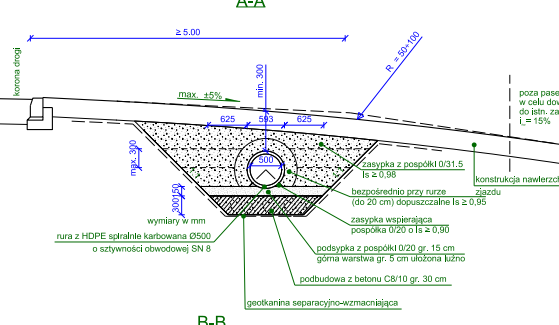 Proszę o określenie ilości geotkaniny potrzebnej do ułożenia pod przepustami.odpowiedź: Pozycja kosztorysowa jest to scalony koszt wykonania 1 m przepustu, pozycja kosztorysowa nie zawiera rozbicia na poszczególne elementy.Opis przedmiotu zamówienia w zakresie wymagań dla rur kanalizacyjnych PVC-U: "Do budowy kanalizacji należy zastosować rury PVC-U lite, jednorodne produkowane zgodnie z normą PN-EN1401-1 i posiadające sztywność nominalna SN8 kN/m2, SDR34 w zakresie średnic dn110.Rury muszą posiadać wydłużony kielich, który w czasie procesu produkcyjnego formowany jest na gorąco wokół uszczelki z pierścieniem PP. Uszczelka wykonana jest z materiału TPE-V klasy 60 z pierścieniem stabilizującym z polipropylenu (PP) z włóknem szklanym. Ponadto uszczelki są olejoodporne zgodne z normą PN-EN 681-2 WH.Ścieralność rur kanalizacyjnych PVC litych po 100 tyś. cykli musi wynosić 0,064 mm, a po 200 tyś. cykli 0,131 mm, powyższe dane muszą być potwierdzone badaniem wg Normy 295-3:2012 przez niezależny Instytut. Każda rura powinna posiadać wewnętrzne cechowanie określające jej podstawowe parametry techniczne i umożliwiające identyfikację materiału podczas inspekcji CCTV. Rury muszą być odporne na uderzenie w metodzie schodkowej w temp. -100C i posiadać znakowanie kryształem lodu co oznacza, że mogą być stosowane w obszarach, gdzie budowa sieci jest prowadzona w temperaturach do - 10°C. Dodatkowo rury PVC-U powinny być cechowane znakiem „UD” potwierdzającym możliwość układania w obszarze zastosowania poza i pod konstrukcjami budowli wg normy PN-EN 1401-1. W przypadku zastosowania rur na terenach szkód górniczych rury rury PVC z uszczelką na trwale mocowaną w kielichu w czasie procesu termoformowania powinny posiadać certyfikat GIG dopuszczający do stosowania na terenach szkód górniczych. Przy budowie kanalizacji wymagane jest stosowanie kształtek wtryskowych z PVC-U zgodnie z PN-EN 1401-1. Kształtki wtryskowe PVC-U muszą być wyposażone w uszczelki zamocowane w kielichu na stałe w procesie termoformowania. Połączenie rury z kształtką musi gwarantować szczelność minimum 2,5 bara, co należy potwierdzić raportem z badań przez niezależny Instytut. Rury i kształtki produkowane są w kolorze szarym RAL 7037." który znalazł się w dokumentacji projektowej, opracowany prawdopodobnie został na podstawie kart katalogowych i jednoznacznie wskazuje na rozwiązania konkretnego producenta – firmy PIPE LIFE, co narusza przepisy art. art. 99 ust. 4 PZP, tj. utrudnia uczciwą konkurencję oraz art. art. 99 ust. 5 i 6 PZP, tj. opis w sposób dopuszczający, pozornie, możliwość zaoferowania rozwiązań równoważnych. Wobec powyższego proszę o podjęcie stosownych kroków w celu wyeliminowania niezgodności, które pojawiły się w dokumentacji projektowej do ww. postępowania przetargowego i umożliwienie stosowania, jako równoważne rury PVC-I spełniające wymagania normy PN-EN 1401-1.odpowiedź: Należy zastosować rury zgodnie z dokumentacją projektową. Zmodyfikowano zapisy SST w zakresie wymagań do rur kanalizacyjnych PVC.W związku z trwającym ww. postępowaniem proszę o podanie ilości (w szt.)  krzewów liściastych dla poszczególnych gatunków zgodnie z tabelą poniżej:Gartunek 										Ilość (szt.)1.Amelanchier lamarckii Świdośliwa Lamarcka2.Rosa rugosa 'Alba' Róża pomarszczona ‘Alba’3.Rosa rugosa 'Short Track' Róża pomarszczona 'Short Track'4.Physocarpus opulifolius ‘Diabolo’ Pęcherznica kalinolistna ‘Diabolo’5.Physocarpus opulifolius ‘Luteus’ Pęcherznica kalinolistna ‘Luteus’odpowiedź: Zgodnie z dokumentacją projektową – PZT (część opisowa)SWZ rozdział 17 ust. 4: „…rygorem powodującym wadliwość złożonego dokumentu będą zapisy typu: w celu identyfikacji żądanie ‎zapłaty należy przesłać za pośrednictwem banku prowadzącego rachunek beneficjenta, bank musi ‎potwierdzić, że podpisy złożone na żądaniu zapłaty należą do osób upoważnionych do składania oświadczeń ‎woli w imieniu beneficjenta.” Czy ‎Zamawiający akceptuje  przekazanie ewentualnego żądania wypłaty za ‎pośrednictwem banku Zamawiającego, który potwierdzi prawdziwość podpisów osób uprawnionych do ‎reprezentacji Zamawiającego, co zabezpiecza także Zamawiającego przed nieuprawnionym złożeniem żądania zapłaty?odpowiedź: Zamawiający nie wyraża zgody.Umowa §6 ust. 10. Czy Zamawiający akceptuje uznanie za dzień zapłaty daty wpływu kwoty zapłaty na rachunek ‎Wykonawcy lub co najmniej daty obciążenia rachunku Zamawiającego kwotą zapłaty?odpowiedź: Ustalono akceptację drugiej propozycji Wykonawcy tj: daty obciążenia rachunku Zamawiającego kwotą zapłaty.Umowa §7 ust. 8: „Jeżeli Wykonawca nie przedstawi wraz z fakturą częściową lub końcową dokumentów (o zapłacie podwykonawcy) Zamawiający jest uprawniony do wstrzymania wypłaty należnego Wykonawcy wynagrodzenia do ‎czasu przedłożenia przez Wykonawcę stosownych dokumentów.”Czy Zamawiający potwierdza, iż wstrzymanie zapłaty będzie dokonane ‎na kwotę nie wyższą niż równowartość wynagrodzenia niezapłaconego podwykonawcom?‎odpowiedź: Wykonawca zobowiązany jest przedstawić do faktury określone w umowie dokumenty. Brak jakiegokolwiek dokumentu daje Zamawiającemu uprawniony do wstrzymania wypłaty należnego Wykonawcy wynagrodzenia do ‎czasu przedłożenia przez Wykonawcę stosownych dokumentów.Umowa §8 ust. 3 pkt 3: „Ewentualne występowanie nieistotnych wad przedmiotu umowy (niewykluczających użytkowania wykonanych ‎robót) nie skutkuje odmową odbioru robót, jednak wymaga usunięcia wskazanych usterek w terminie ‎wyznaczonym przez Zamawiającego”.Czy Zamawiający akceptuje usuwanie wad i usterek w terminie uzgodnionym przez ‎Zamawiającego z Wykonawcą, uwzględniającym możliwości technologiczne i reguły sztuki ‎budowlanej?odpowiedź: Tak.   Umowa §14 ust. 1 lit. (c): „ za zawinione spowodowanie przerwy w realizacji zamówienia z przyczyn zależnych od Wykonawcy -  w wysokości 0,5% wartości kontraktu, za każdy rozpoczęty dzień przerwy, licząc od pierwszego dnia przerwy‎” .Czy Zamawiający akceptuje ustalenie kary na poziomie nie wyższym niż 0,05% wartości kontraktu?odpowiedź: Zamawiający wyraża zgodę. Umowa §14 ust. 1 lit. (i): „ za odstąpienie od umowy albo jej rozwiązanie przez którąkolwiek ze Stron   z przyczyn zależnych od Wykonawcy w wysokości 20% wartości kontraktu”. Czy Zamawiający akceptuje ustalenie kary na poziomie nie wyższym niż 10% wynagrodzenia umownego brutto?odpowiedź: Zamawiający nie wyraża zgody.Umowa §14 ust. 9 „Łączna maksymalna wysokość kar umownych, których może dochodzić każda ze Stron, wynosi 20% wartości kontraktu.‎” Czy Zamawiający akceptuje ustalenie limitu kar na poziomie nie wyższym niż 10% wartości kontraktu?odpowiedź: Zamawiający nie wyraża zgody.Umowa §15 ust. 1 lit. (j): „prawo do odstąpienia od niniejszej Umowy z przyczyn zależnych od Wykonawcy, gdy w wyniku wszczętego postępowania egzekucyjnego nastąpi zajęcie majątku Wykonawcy”.Czy Zamawiający akceptuje doprecyzowanie: odstąpienie od Umowy, jeżeli ‎zostanie wydany nakaz zajęcia majątku Wykonawcy w stopniu uniemożliwiającym realizację ‎Umowy?‎odpowiedź: Zamawiający nie wyraża zgodyUmowa §16 ust. 14: „W przypadku niewywiązywania się z terminów usunięcia wad/usterek, o których mowa w ust. 12 lub 13 Zamawiający ‎naliczy Wykonawcy karę umowną w wysokości 0,5% wynagrodzenia brutto, o którym mowa § 6 ust. 2  niniejszej ‎Umowy za każdy rozpoczęty dzień opóźnienia, liczonego od dnia wyznaczonego na usunięcie wad/usterek.‎”Czy Zamawiający akceptuje ustalenie kary na poziomie nie wyższym niż 0,05% wynagrodzenia umownego brutto?odpowiedź: Zamawiający wyraża zgodę. SWZ, pkt 6: „Wykonawca sam dokona oceny ostatecznego zakresu robót w oparciu o projekty, poglądowy kosztorys, STWiORB.” Zamówienie ogłoszone jest i będzie realizowane w formule „buduj”, zatem stroną odpowiedzialną za dokumentację projektową i formalną, na podstawie której przyszły Wykonawca będzie realizował inwestycję, jest Zamawiający. Wnosimy o potwierdzenie, że dokumentacja udostępniona przez Zamawiającego jest wystarczająca do pełnego zrealizowania zamówienia.odpowiedź:  Szczegółowy zakres robót i sposób ich wykonania jest opisany w projekcie zagospodarowania terenu (projekcie architektoniczno-budowlanym) oraz projektach technicznych, specyfikacjach technicznych wykonania i odbioru robót budowlanych oraz przedmiarze robót. Wykonawca, obliczając cenę oferty, musi uwzględnić elementy określone w załączonej do SWZ dokumentacji tj. projektach budowlanych, poglądowym kosztorysie ofertowym robót i STWiORB. Niedoszacowanie, pominięcie oraz brak rozpoznania zakresu przedmiotu zamówienia nie może być podstawą do żądania zmiany wynagrodzenia ryczałtowego, określonego w ofercie. SWZ, pkt 9: „Do obowiązków Wykonawcy należy ponadto: (…) 5) Rozpoczęcie prac niezwłocznie od dnia wyznaczonego na rozpoczęcie Robót.” Wnosimy o wskazanie dnia wyznaczonego na rozpoczęcie Robót.odpowiedź: Rozpoczęcie robót nastąpi po dopełnieniu wszystkich formalności związanych z przekazaniem terenu budowy. Projekt Umowy, §6, ust. 4, lit. s.: „Wynagrodzenie ryczałtowe określone w ust. 2 niniejszego paragrafu zawiera w szczególności (lecz nie ograniczając się do): (…) s. koszty realizacji przedmiotu zamówienia: 1) w dni wolne od pracy; 2) w godzinach popołudniowych.” Czy Zamawiający będzie wymagał wykonywania robót w dni wolne od pracy i w godzinach popołudniowych?odpowiedź: Zamawiający nie wymaga, lecz dopuszcza. Wnosimy o zmianę zapisów §22 ust. 8 pkt. 1 „‎Uprawnienie, o którym mowa w ust. 7 powyżej, przysługuje Stronom, jeżeli poziom zmiany cen materiałów ‎lub kosztów niezbędnych do realizacji robót budowlanych, stanowiących przedmiot zamówienia wyniesie co ‎najmniej 3%‎” Umowy, zmiana poziomu cen ±3% na ±1% z powodu określenia przez Zamawiającego warunku, którego spełnienie jest bardzo mało prawdopodobne lub nawet niemożliwe. Poniżej zestawiono dane kwartalne za okres od I kwartału 2018 roku do II kwartału 2023 roku, zgodnie z którym zmiana cen przekroczyła 3% w okolicznościach związanych z nieprzewidywanym konfliktem zbrojnym na Ukrainie.odpowiedź: Zamawiający wyraża zgody na zmianę poziomu cen z 3 na 2 %Wnosimy o zmianę zapisów §22 ust. 11 „Suma zmian wynagrodzenia Wykonawcy na podstawie wszystkich postanowień niniejszego paragrafu nie może ‎przekroczyć 2 % wartości wynagrodzenia Wykonawcy za realizację robót budowlanych, (…)” Umowy, w zakresie limitu waloryzacji wynagrodzenia z 2% na co najmniej 10% w celu ograniczenia nadmiernych trudności w spełnieniu świadczenia oraz ograniczenia groźby wystąpienia rażącej straty.odpowiedź: Zamawiający wyraża zgodę na zmianę limitu waloryzacji wynagrodzenia z 2% na 8%.Wnosimy o uzupełnienie dokumentacji przetargowej o przekroje poprzeczne.odpowiedź: Dokumentacja przetargowa nie zostanie uzupełniona o przekroje poprzeczne. Załączona dokumentacja zawiera m.in. przekroje normalne, profile podłużne, a także plany warstwicowe, są to elementy wystarczające do wyceny robót.Prosimy o potwierdzenie, że: „W przypadku, jeżeli podłoże po zagęszczeniu na badanym odcinku nie będzie spełniało jednego bądź obu powyższych warunków, należy je przekwalifikować do odpowiedniej niższej grupy nośności i zastosować odpowiednią konstrukcję ulepszonego podłoża lub wykonać miejscową wymianę gruntów”, Wykonawca otrzyma dodatkową zapłatę za roboty nie ujęte w podstawowym zakresie zadania, na podstawie nowego kosztorysu zaakceptowanego przez Inspektora.odpowiedź: Zgodnie z zapisami dokumentacji projektowejProsimy o potwierdzenie, że właścicielem wszystkich materiałów rozbiórkowych, w tym frezu, jest Wykonawca.odpowiedź: Zgodnie z zapisami SST D.M.00.00.00, pkt 2.7, pozostałe materiały z rozbiórki należą do Wykonawcy Prosimy o potwierdzenie, że Wykonawca nie ponosi żadnych kosztów związanych z udostępnieniem pasa drogowego przez GDDKiA (droga nr 32) oraz ZDW (droga nr 285), związanych z realizacją zadania.odpowiedź: wejście odbywać się będzie na podstawie decyzji ZRID, która jest w trakcie uzyskaniaProsimy o wskazanie miejsca zdania materiałów pochodzących z rozbiórki w tym elem. BRD, lub potwierdzenie że przedmiotowe materiały należy  zutylizować odpowiedź: Zgodnie z zapisami SST D.M.00.00.00, pkt 2.7, pozostałe materiały z rozbiórki należą do Wykonawcy Czy zamawiający posiada badani nawierzchni asfaltowej przeznaczonej do frezowania na zawartość smoły.odpowiedź: W ramach dokumentacji nie były wykonywane takie badaniaW związku z powyższym, działając na podstawie art. 286 ust. 3 ustawy, Zamawiający przedłuża termin składania i otwarcia ofert do dnia 30 listopada 2023 r.  oraz termin związania ofertą  do dnia 29 grudnia 2023 r.. Godzina otwarcia ofert pozostaje bez zmian.Ponadto Zamawiający załączą zaktualizowaną dokumentację projektową:aktualizacji uległa wspomniana w pytaniu SST.aktualizacji uległ rysunek w Projekcie technicznym E.1.3w folderze 01.PROJEKT ZAŁĄCZNIK DO WNIOSKUTOM 1 PZT Zmiana w opisie PZT str. 45 oraz rys. 2.3 i Z.1.3 TOM2 PAB Zmiana na rys. D.2.2 (uszczegółowiono dane w zakresie rowu krytego) oraz U.1.3 (nie wszystkie linie były pokazane)w folderze 02.PROJEKT TECHNICZNY Zaktualizowany został opis – w zakresie rowu krytego str. 52, rys. D.3.3, D.4.1, D.4.2, D.4.3 i D.5.3.w folderze 03.SST - 01. DROGI I ARCH KRAJ zaktualizowano SST D.06.01.01, 07.02.01, 08.02.01a – w związku z pytaniami Wykonawców04. SANITARNA zaktualizowano zapisy SST – w odpowiedzi na pytania Wykonawców w folderze Czasowej i Stałej organizacji ruchu - zatwierdzone projekty.w folderze 06.KOSZTORYS jest plik: KI_GUBIN_v07 — kopia_ofertowy.xlsx, w którym na żółto zaznaczone zostały pozycje, w których nastąpiły zmiany lub zostały dodanewszystkie pliki, które zostały zaktualizowane mają literkę P na końcu (dotyczy rysunków i opisów)Dokument podpisany przez: 							    	   Z up. Burmistrza Miasta        Justyna KarpisiakWskaźnikJedn.201820182018201820192019201920192020202020202020202120212021202120222022202220222023202320232023WskaźnikJedn.010203040102030401020304010203040102030401020304Wskaźniki cen produkcji budowlano-montażowejokres poprzedni=100100,5100,8101,0101,1100,7100,9100,7100,7100,7100,5100,6100,6100,7101,3101,7102,6103,4104,0103,5103,2101,7102,1